Section 3State Forms and Information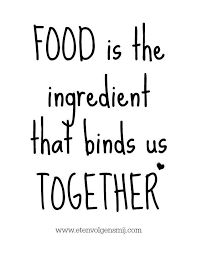 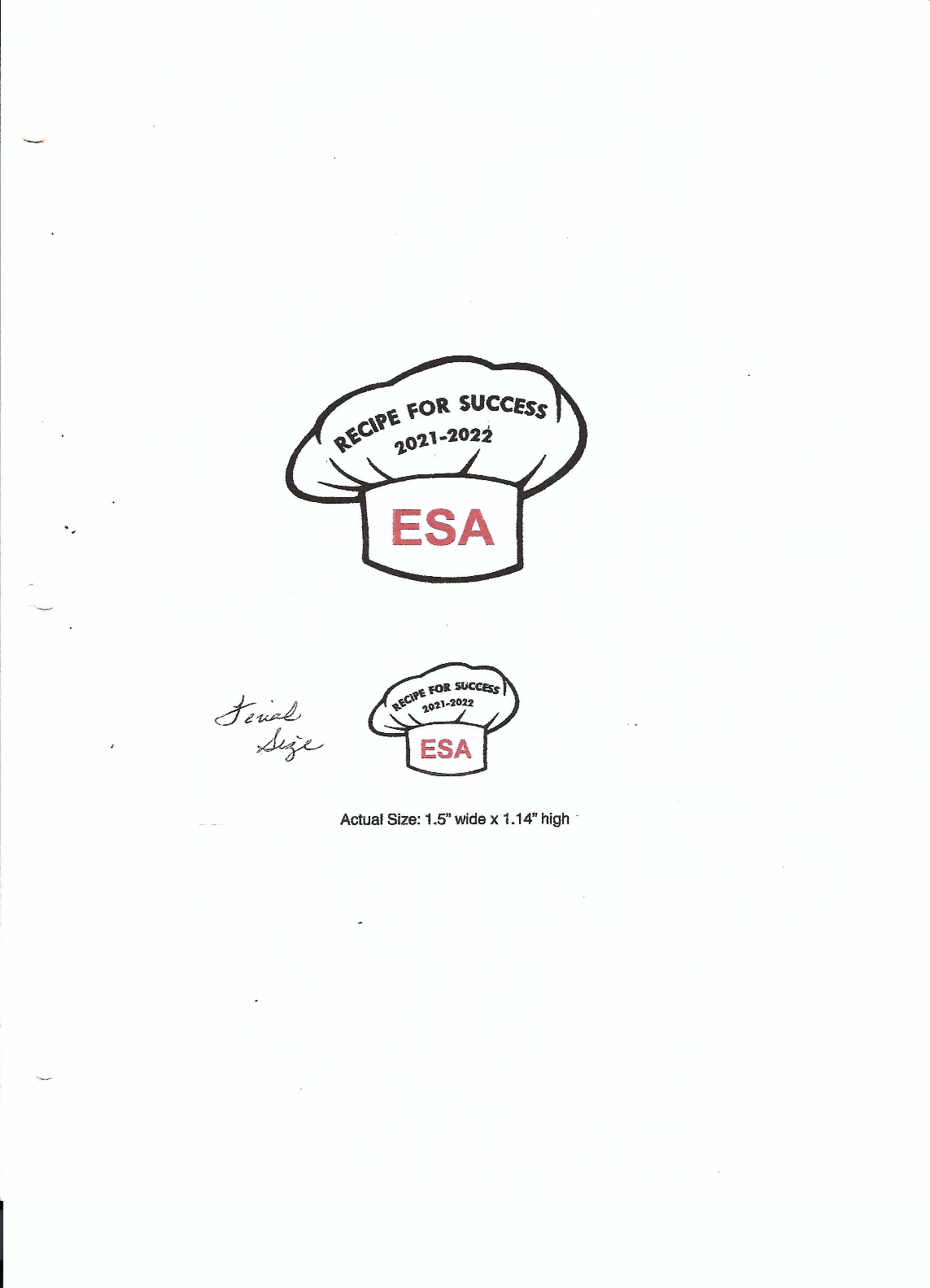 